Ontvankelijkheidscheck: Verklaar je bereid te zijn tot het delen van kennis over de geleerde lessen uit deze projecten met Vlaanderen Circulair, binnen de Green Deal en de Proeftuin Circulair Bouwen Ontvankelijkheidscheck: Verklaar je bereid te zijn tot het delen van kennis over de geleerde lessen uit deze projecten met Vlaanderen Circulair, binnen de Green Deal en de Proeftuin Circulair Bouwen Ontvankelijkheidscheck: Verklaar je bereid te zijn tot het delen van kennis over de geleerde lessen uit deze projecten met Vlaanderen Circulair, binnen de Green Deal en de Proeftuin Circulair Bouwen Ontvankelijkheidscheck: Verklaar je bereid te zijn tot het delen van kennis over de geleerde lessen uit deze projecten met Vlaanderen Circulair, binnen de Green Deal en de Proeftuin Circulair Bouwen Wat is de naam van het project?Wat is de naam van het project?Wat is de naam van het project?Wat is de naam van het project?Geef een korte beschrijving van waar het project over gaat en wat je wil bereiken (1.200 tekens max.)Geef een korte beschrijving van waar het project over gaat en wat je wil bereiken (1.200 tekens max.)Geef een korte beschrijving van waar het project over gaat en wat je wil bereiken (1.200 tekens max.)Geef een korte beschrijving van waar het project over gaat en wat je wil bereiken (1.200 tekens max.)Heb je al een beeld of foto die we kunnen gebruiken in de communicatie over je project.Heb je al een beeld of foto die we kunnen gebruiken in de communicatie over je project.Heb je al een beeld of foto die we kunnen gebruiken in de communicatie over je project.Heb je al een beeld of foto die we kunnen gebruiken in de communicatie over je project.Over de partner(s)Over de partner(s)Over de partner(s)Over de partner(s)TimingTimingTimingTimingImpact van je experiment?Impact van je experiment?Impact van je experiment?Impact van je experiment?Waarom verdient het project ondersteuning?Waarom verdient het project ondersteuning?Waarom verdient het project ondersteuning?Waarom verdient het project ondersteuning?BegrotingBegrotingBegrotingBegrotingOver de inkomstenOver de inkomstenOver de inkomstenOver de inkomstenEventuele opmerkingenEventuele opmerkingenEventuele opmerkingenEventuele opmerkingenUpload hier de ingevulde en getekende ondertekeningsdocumentenUpload hier de ingevulde en getekende ondertekeningsdocumentenUpload hier de ingevulde en getekende ondertekeningsdocumenten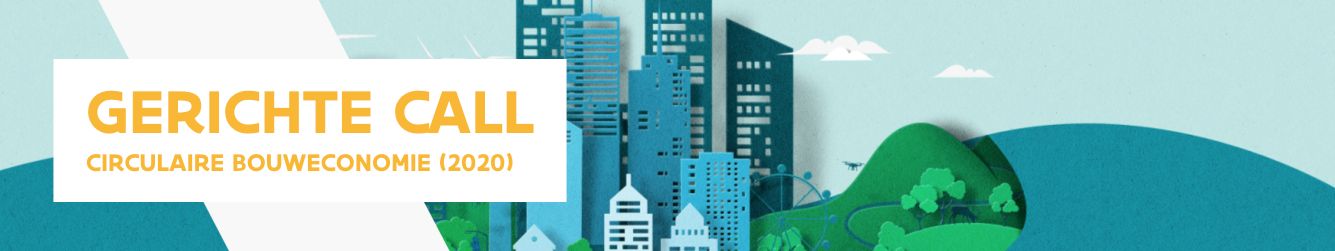 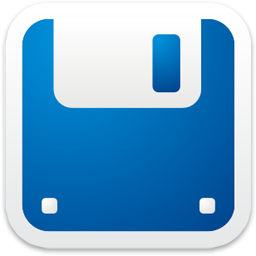 